9. TřídaROMÁNSKÉ UMĚNÍStudijní materiál:https://www.youtube.com/watch?v=LtGoBZ4D4_Ehttps://www.ceskatelevize.cz/porady/10099845405-tvs/26853101686-dialogy-se-staletimi-doba-romanska/Úkol:Načrtni na formát A4 fragment tapisérie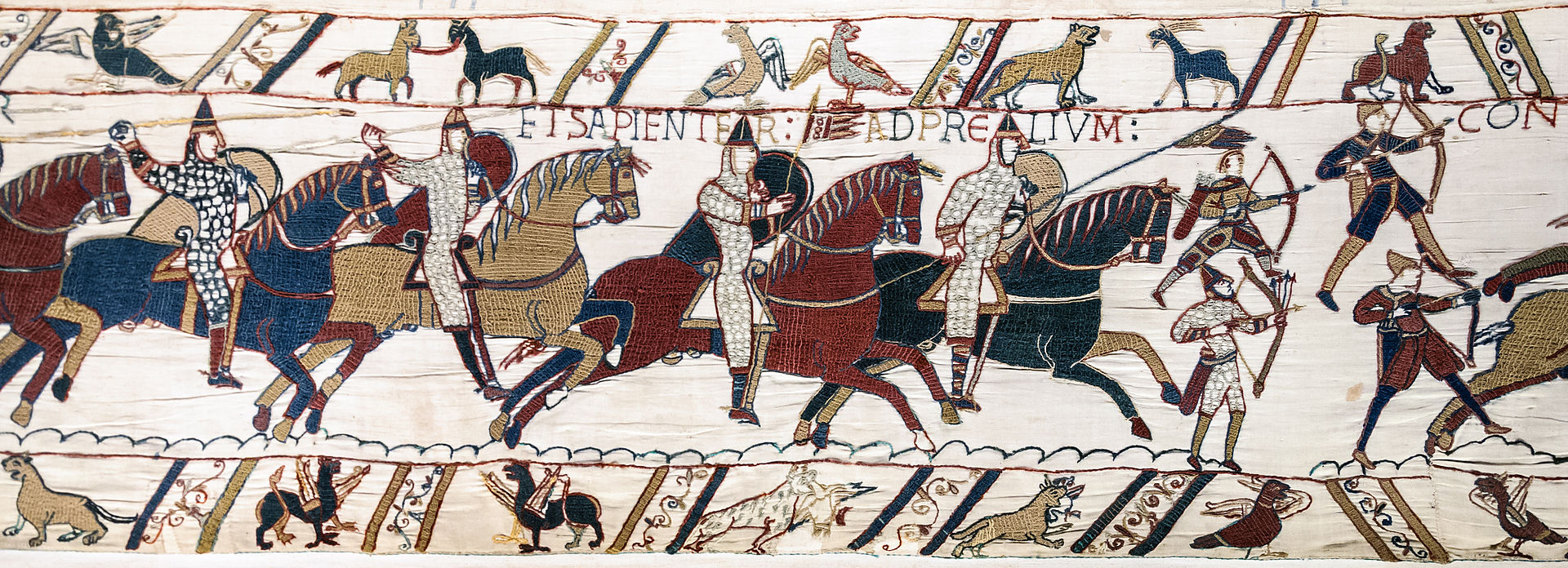 GOTICKÉ UMĚNÍStudijní materiál:https://www.ceskatelevize.cz/porady/10367432180-bohove-a-myty-stare-evropy/211563231190010-zazrak-zvany-gotika/http://sbirky.ngprague.cz/kolekcia/2Úkol: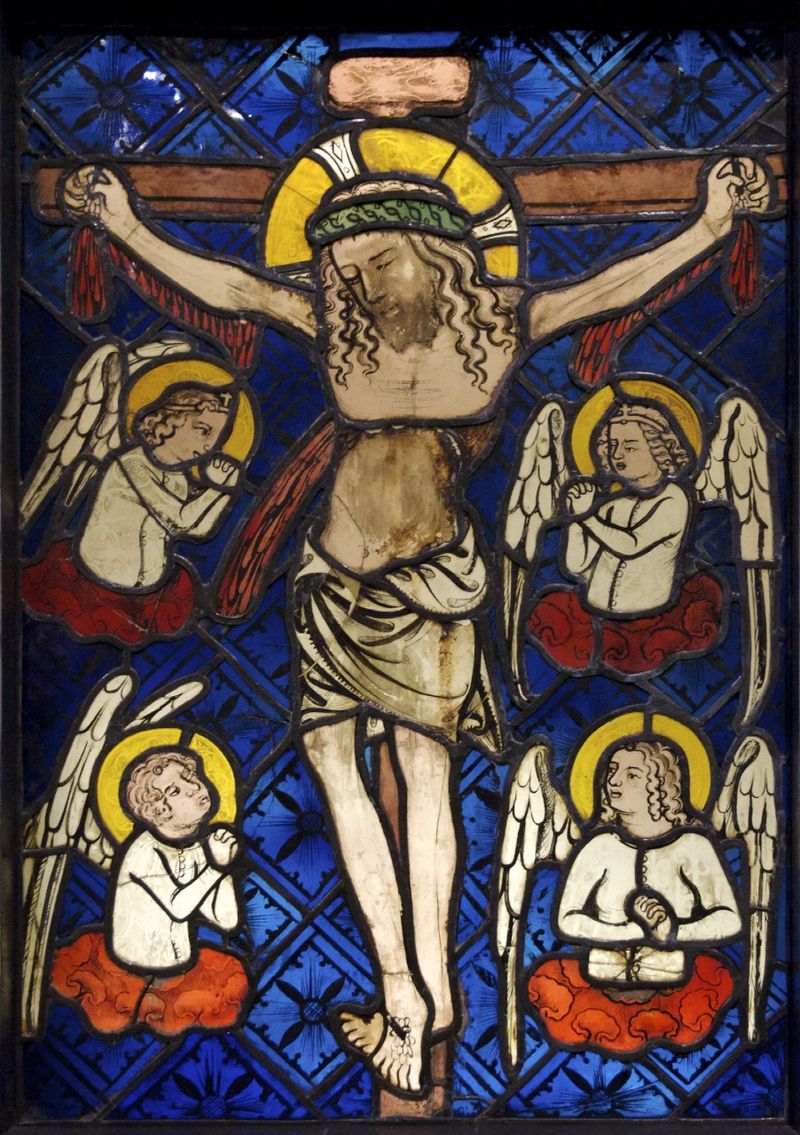 Zhotov barevný návrh A4 na gotické okno s křesťanskou tématikou (Ježíš Kristus, boží beránek, lilie, anděl, kříž, Adam a Eva…)